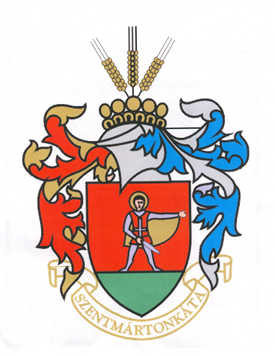 Szentmártonkáta Nagyközség Önkormányzata Szociális Szolgáltatástervezési Koncepciója 2015.Szentmártonkáta Nagyközség Szociális Szolgáltatástervezési KoncepciójaBevezetésA Képviselő-testület a 3/2015.  (II.27.) számú határozatában foglaltak szerint a Szociális Kerekasztal szükség szerint, de legalább évente egy alkalommal ülést tart, ennek célja az eltelt  időszakban  a  szociális  szolgáltatások  terén bekövetkezett  változások  bemutatása,  s  a  jövőkép  ennek  megfelelő  korrekciója.  A koncepció jogszabályi alapjaA szociális igazgatásról és szociális ellátásokról szóló 1993. évi III. törvény (továbbiakban: Sztv.) 92. § (3) bekezdése alapján „a legalább kétezer lakosú települési önkormányzat, illetve a megyei önkormányzat a településen, illetve a megyében, fővárosban élő szociális rászorult személyek részére biztosítandó szolgáltatási feladatok meghatározása érdekében szolgáltatástervezési koncepciót készít. Amennyiben a települések egyes szociális feladataikat társulás keretében látják el, e szolgáltatások tekintetében a szolgáltatástervezési koncepciót a társulás készíti el. A szolgáltatástervezési koncepció tartalmát a helyi önkormányzat, illetve a társulás kétévente felülvizsgálja és aktualizálja.”
Az  ENSZ,  az  Európai  Unió,  a  Pest  Megyei  Önkormányzat  céljaival,  alapelveivel összhangban lévő helyi szociális szolgáltatástervezési koncepció kialakítása szükséges.
 A koncepció céljaA szociális ellátások középpontjában a szociális segítségre szoruló állampolgár áll, akinek emberi méltóságát és a vonatkozó törvényekben biztosított jogait maradéktalanul tiszteletben kell tartani. A koncepció célja, hogy Szentmártonkáta jellemzői alapján meghatározza a település szociálpolitikájának,  szociális  ellátó  rendszerének  működési  alapelveit,  és  fejlesztési prioritásait. A koncepció átfogó képet kíván adni a szociális feladatokról és szolgáltatásokról, a várható tendenciákról és a fejlesztési stratégiáról.A koncepció az ellátási kötelezettség keretébe tartozó feladatok tervezését, a  hiányzó ellátások megszervezésének módjait, a más fenntartókkal történő kapcsolattartás feladatait is meghatározza.Középtávon meg kell tervezni az ellátást és a meglévő intézményrendszer szinten tartását, fejlesztését a szükségletek és a pénzügyi lehetőségek keretei között. A társadalmi egyenlőtlenségeket, az emberi és anyagi támogatásra szoruló emberek életminőségének javítását figyelembe véve az 1993. évi III. törvény keretei között kell az ellátó rendszerünket tovább fejleszteni  az  ellátásokhoz  való  hozzáférést  minden  rászoruló számára egyenlően biztosítani.
A koncepció feladata és tartalmi elemei:Elősegíteni egy egységes szociális szolgáltató politika kialakítását a településen;információkat biztosítani egyéb fejlesztési koncepciók, tervek kidolgozásához és megvalósításához; információt adni a különböző szolgáltatást igénylők részére, illetve a szolgáltatást biztosító intézmények, szervezetek számára.Helyzetértékelés, lakosságszám alakulása, korösszetétel, szolgáltatások iránti igények Önkormányzatunk szociálpolitikája, ellátási kötelezettség teljesítésének helyzete,a szolgáltatások működtetési, finanszírozási, fejlesztési feladatai, az esetleges együttműködés keretei,  az egyes ellátotti csoportok sajátosságaihoz kapcsolódóan a speciális ellátási formák, szolgáltatások biztosításának szükségessége.jövőbeni tervek. Szociális Kerekasztal Az 1993. évi  III.  tv.  58/B. § alapján  a  2000  fő  feletti  lakosságszámú  településen  az önkormányzatnak kötelessége létrehozni a Szociálpolitikai Kerekasztalt, melynek feladata a szociálpolitikai - gyermekvédelmi   koncepciók,   döntések,   jogszabálytervezetek véleményezése.  A szolgáltatási típusok, formák, rendszeres értékelése, elemzése.  A szolgáltatástervezési koncepcióban meghatározott feladatok megvalósításának, végrehajtásának folyamatos figyelemmel kisérése.Tagjai:•	Szociális és Egészségügyi Bizottság elnöke,•	Tápiószecső-Szentmártonkáta Szociális és Gyermekjóléti Szolgálati Társulás szakmai vezetője,•	Dr. Tutz Gyula háziorvos•	Dr. Valki Ferenc háziorvos•	Védőnői szolgálat védőnőjeSzociális és Egészségügyi Bizottság:  A helyi rendeletben meghatározottak szerint a lakosságot érintő szociális- és gyermekjóléti kérdésekben a pénzbeli és természetbeli szociális ellátások iránti kérelmeket  elbírálja, ellenőrzi az önkormányzat feladat és hatáskörébe tartozó valamennyi egészségügyi ellátási forma, illetve szolgáltatás tevékenységét, azok személyi és tárgyi feltételeit. Továbbá figyelemmel kíséri a családsegítő-és gyermekjóléti alapellátási feladatainak ellátását.Szociális és Gyermekjóléti Szolgálati Társulás:A Gyermekjóléti Szolgálat szolgáltatásainak igénybevevői a csecsemőktől a nagyszülőkig minden korosztályból valók. A gyermekek természetesen szüleikkel érkeznek, sajnos, problémáik is a szülők anyagi helyzetéből vagy életviteléből adódnak.. Az igénybevevők leginkább a jelzőrendszer által kerülnek a szolgálathoz, az elmúlt évben mind a szóbeli, mind az írásos jelzések száma növekedett. Az önkéntes ügyfelek leginkább a következő problémákkal keresik fel a szolgálatot: megélhetési, lakhatási gondok, gyermeknevelési problémák, a gyermek intézménybe való beilleszkedésének nehézségei.A jelzőrendszer minden jelzését fogadva, a probléma jellegének megfelelő intézkedésekről – a gyermekek veszélyeztetettségének kialakulásának megelőzése vagy megszüntetése érdekében- a jelzést küldő szervet értesítik, sok esetben együttműködnek a probléma megoldásában. Védőnői szolgálat:A védőnői szolgálat munkatársai sokféle tevékenységet végeznek a helyben dolgozó orvosokkal együttműködve: terhes tanácsadás, terhes gondozás, csecsemőket, kisgyermekeket nevelő szülők részére tanácsadás, óvodákkal és iskolákkal kapcsolattartás, stb. Heti két alkalommal tanácsadást tartanak gyermeket váró családok részére, így közeli kapcsolatba kerülnek velük, anyagi segítséget nyújtanak a rászorulóknak, felkészítik a családokat a gyermeknevelésre. A gyermekorvosi tanácsadáson a csecsemők és kisgyermekek fejlődését követik nyomon, baba-mama klubok alkalmával kapcsolatba hozzák a hasonló problémákkal küzdő családokat, a gyermekek fizikai és lelki fejlődéséről tartanak tájékoztatásokat. Rendszeresen látogatják a kisgyermekes családokat otthonukban, ilyen módon alkalmuk nyílik a család problémáinak feltárására és jelzésére a gyermekjóléti szolgálat munkatársa felé.Jelenleg a kettő védőnői körzetben egy védőnő látja el a védőnői feladatokat. Az álláshely folyamatosan pályáztatva van. Reméljük mielőbb sikerül betölteni az üres álláshelyet.   Háziorvosok,gyermekorvos:Az I. és II. számú háziorvosi körzet, gyermekorvosi körzet  lefedi teljes egészében a nagyközség lakóinak orvosi ellátását. A gyógyító megelőző alapellátás keretében  az orvosok feladatkörébe tartozik az egészséges lakosság részére nyújtott tanácsadás és szűrés, a beteg vizsgálata, gyógykezelése, egészségi állapotának ellenőrzése, orvosi rehabilitációja, szükség esetén szakorvosi vagy fekvőbeteg gyógyintézeti vizsgálatra, illetve gyógykezelésre utalása, ügyeleti ellátásban való részvétel. Mindemellett évenkénti beszámolási kötelezettséggel tartoznak Szentmártonkáta Nagyközség Önkormányzatának.Sajnos a gyermekorvosi körzetben a gyermekorvosi álláshely nincs betöltve, megbízás alapján látja el feladatát a gyermekorvos. Helyzetkép                Szentmártonkáta Nagyközség bemutatásaA településrőlSzentmártonkáta Nagyközség a Tápió vidék tájcsoportjához tartozik. Budapesttől 50 km-re található, a Budapest- Újszász- Szolnok vasútvonal mentén. Önálló állomással rendelkezik. Helyi autóbuszjárata van a vasútállomástól és távolsági járat köti össze Budapesttel és Jászberénnyel. A “falut” 31-es főút szeli ketté, a vasúthoz közeli és a vasút melletti utcák alkotják az újtelepet. A település első okleveles említése 1349-ből való. A Tápió vidék többi településeivel ellentétben a török hódoltság alatt sem néptelenedett el. 1663-ig a Kátay család birtoka, ezután gróf Keglevich Miklósé. A település legrégibb ismert pecsétje 1700-ból való. A Rákóczi szabadságharc idején nagy kuruc tábor volt a községben. Az első hazai hírlap, a Mercurius Veridicus 1710.február 8-án tudósít a táborról, majd innen írta négy nappal később egyik levelét a fejedelem is, aki már 1704-ben is járt itt. A község 15 katonát ad a kuruc seregnek. A 18. században, a Battha család segítette az iskolai oktatást, erre a célra még épületet is adományoztak.Az 1848-49-es szabadságharc idején Battha Sámuelt, Kossuth Lajos kormánybiztosává nevezte ki. Kossuth a tápióbicskei csata után a Battha-kúriában szállt meg. Emlékét sokáig őrizte – a már kivágott – “Kossuth fa”.A falut 1839-ben földrengés rázta meg, 1875-ben tűzvész pusztította. Lakossága a 19. század. második felétől kezdődően szépen gyarapodott. 1870-ben 2438, 1960-ban 4734 lakost írtak össze.Az elvándorlás 1960 és 1970 között volt a legnagyobb. Ez a tendencia 10 év múlva növekedésre fordult. Szentmártonkáta lakóinak száma jelenleg: 5019 fő. A falu központjában van a Hófer Miklós Ybl díjas építész által tervezett iskola, és a községháza.A nagyközség a képviselő-testület 97/2013.(III.28.) számú döntésének megfelelően 2013. március 28–tól a nagyközség címet használja.Szentmártonkáta közigazgatási területének nagysága: 5219 ha 4638 m2 Belterület nagysága: 338 ha 4961 m2Utcák száma: Aszfaltos 30 db aszfaltos 17,7 km                       Kiépítetlen: 7,7 kmAszfaltos utak aránya: 69,7 % Ingatlanok száma: 3380 db                       Ebből családi házak 1720 db                       Önkormányzati tulajdonú lakások száma: 6 dbKülterület nagysága:    4880 ha 9677 m2      3288 db                       Ebből zártkerti rész:    161 ha 4635 m2        943 dbIngatlanok száma: 4231 dbKülterületi erdő összesen:  347 db   1374 ha 2075 m2                       Ebből önkormányzati:      6 db         1 ha 7120 m2Külterületi önkormányzati földutak száma: 98 db, 106,3 km, Vízelvezető árkok 16 db,  kb 15 km, Mezőgazdasági terület kb.   3441 ha 1759 m2     		    Ebből önkormányzati           100 ha 3250 m2Lakosságszám alakulása: A település lakosságának lélekszáma 2007-től – 2009 -ig a fokozatosan csökkent, míg 2010-ben ugrásszerűen megnőtt, ezt 2011-ben nagy visszaesés jellemezte, de még így is magasabb volt ez a létszám, mint a 2007-es évben. 2012-től, még ha kismértékben is, de tovább növekedett a lakossági létszám.2015. január 1-jén a lakosság 5.019 fő volt.2014. évben: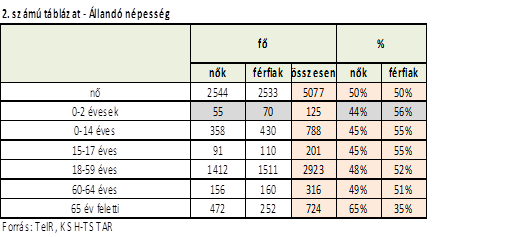 A település állandó népesség számából kitűnik, hogy 65 év feletti korosztály kivételével, a nők és férfiak megoszlásánál mindenhol magasabb a férfiak száma a nőkétől. A 65 év feletti nők magasabb száma valószínű abból adódik, hogy a férfiak átlagéletkora alacsonyabb, mint a nőké.A település öregedési indexe azt mutatja, hogy a település elöregedő. Az idősek fokozott ellátására, segítésére van, és lesz szükség a jövőben is.A belföldi vándorlási mutató szerint a település vonzereje többnyire pozitív előjelet mutat, kivéve a 2010-es évet, tehát a bevándorlás a jellemző. Ez egyrészt jó, mert a falut vonzó, élhető településnek találják, másrészt pedig nem jó, mert a törzslakosság nagyon felhígul.A természetes szaporodás negatív előjelű, ami azt jelenti, hogy az élve születések száma kevesebb, mint az elhalálozások száma. Ez annak is a bizonyítéka, hogy a falu elöregedő, így a gyermekek és fiatalok mellett egyre több esetben kell figyelni a főleg egyedül élő, magukra maradt idős emberekre.2010-től csökken a születések száma, a legkevesebb 2012-ben volt.  A halálozások száma 2010-től növekszik, évről-évre magasabb.TelepülésstruktúraIntézmény ellátottságA nagyközségben az alábbi intézmények működnek:Polgármesteri HivatalAprajafalva Óvoda,Szentmártonkátai Arany János Általános Iskola,Székely József Református Általános Iskola,Orvosi rendelőkI. számú háziorvosi rendelő,II. számú háziorvosi rendelő,Gyermekorvosi rendelő,Fogorvosi rendelő, Védőnői Szolgálat, (I. számú és II. számú védőnői körzet) Gyógyszertár,„Szabó Magda” Nagyközségi Könyvtár és Teleház, Tápiószecső-Szentmártonkáta Szociális és Gyermekjóléti Szolgálati TársulásTakarékszövetkezetPostaTelepülésen élők szociális helyzete:A nagyközség munkaképes lakosai nagyrészt Budapestre járnak dolgozni. A Budapestre való közlekedés Volán-busz és közvetlen vonatjáratokkal lehetséges. Nagyobb, több főt foglalkoztató helyi vállalkozások jórészt a szolgáltató szektorban, többnyire élelmiszer boltok biztosítják a foglalkoztatást. A településen több kisebb ipari vállalkozás is található, azonban jelentősebb ipari tevékenység nincs.A mezőgazdasági munkák jellemzőek. A település talajainak termőképessége területenként változó. A jobb minőségű termőföldeken elsősorban gabonaféléket termesztenek: búzát, kukoricát, napraforgót. A gyengébb talajok főként gyümölcsösök, illetve erdő telepítésére alkalmasak. Az állattenyésztés nem jellemző. Sokan költöznek Budapestről a zártkerti részen, külterületen lévő faházakba, kis gazdasági épületekbe. Szegregált szociális telep Szentmártonkátán nincsen.4.	Foglalkoztatottság, munkaerő-piaci integrációA nyilvántartott álláskeresők száma fokozatosan növekszik. Általában a 15-64 év közötti lakosság arányához képest 30% a nyilvántartott álláskeresők száma, ami nagyon magas adat. A férfiak munkanélküliségi aránya magasabb, mint a nőké. A 46-50 év közötti korcsoport számára a legnehezebb az elhelyezkedés, ezen korcsoportokban a legmagasabb a regisztrált munkanélküliek száma. A nyilvántartott pályakezdő álláskeresők száma még mindig alacsony az összes pályakezdő álláskereső számához képest. Ez részben azzal magyarázható, hogy a munkalehetőségeket kihasználják, saját maguk igyekeznek állást keresni, és csak végső esetben regisztráltatják magukat a Munkaügyi Kirendeltségen. Alacsony továbbá a 18-29 éves korosztály munkaerő-piaci részvétele is. A fiatalok távolmaradását főként az oktatási, képzési idő meghosszabbodása indokolja, ugyanakkor jelentősen megnőtt az iskola befejezése utáni munkahelykeresés ideje is. A pályakezdő fiatalok elhelyezkedését elsősorban a munkalehetőségek száma, a nem megfelelő szakmaválasztás, a szakmai tapasztalat hiánya és az iskolai végzettség befolyásolja. A munkanélküliek és a 180 napnál régebben munkanélküliek száma és aránya 2008-tól fokozatosan növekszik.Sajnálatos tény, hogy, nagy arányban találhatók szakképzetlen vagy 8 általánosnál alacsonyabb végzettségűek a településen. Az ő munkaerőpiacra történő integrálásuk komoly problémát jelent mind települési, mind pedig országos szinten. Ezen csoporthoz tartozók jelentős arányban vesznek részt a helyi közmunkaprogramokban.Szentmártonkáta Nagyközség Önkormányzata egyre több sikeres pályázat keretében lehetőséget nyújt arra a helyi lakosok számára, hogy részt vehessenek a közmunkaprogramban. Ezzel is elősegítve a szakképzetlen, alacsonyabb iskolai végzettségű lakosokat. A közmunkaprogram sor kerül a közterületek rendezésére, rendben tartására, külterületi mezőgazdasági utak rendbetételére, járdák építésére, vízelvezetőárkok kiépítésére valamint mezőgazdasági termelés folyik a Szociális Földmunkaprogram keretein belül. Ez évben a településen kb. 70-80 fő vesz részt a  közmunkaprogramban.5. Szociális ellátásokról A szociális igazgatásról és szociális ellátásokról 1993. évi III. törvényben foglalt szociális pénzbeli és természetbeni juttatásokat a település lakosai a Pest Megyei Kormányhivatal Nagykátai Járási Hivatalban vehetik igénybe.A Nagykátai Járási Hivatal heti egy alkalommal kirendelt ügysegéd által a fogadja Szentmártonkáta lakossága által beérkezett kérelmeket. Szentmártonkáta Nagyközség Önkormányzata az egyes szociális ellátások helyi szabályairól szóló többször módosított 3/2015.(II.27.) önkormányzati rendelete szabályozza az önkormányzat által nyújtott helyi ellátásokat.Települési támogatás: Létfenntartási gondok enyhítéseGyógyszerkiadások viseléseElhunyt személy eltemettetésének költségeihez való hozzájárulásBursa Hungarica Felsőoktatási Önkormányzati ÖsztöndíjpályázatGyermekjóléti SzolgáltatásokÓvodáztatási TámogatásGyermekek napközbeni ellátásaSzemélyes gondoskodást nyújtó szociális alapszolgáltatások:ÉtkeztetésHázi segítségnyújtásCsaládsegítésIdősek nappali ellátásaAz önkormányzat a házi segítségnyújtást, a családsegítést, a nappali ellátást a Tápiószecső - Szentmártonkáta Szociális és Gyermekjóléti Szolgálati Társulás útján valósítja meg.FinanszírozásA Szentmártonkáta Nagyközségben működő szociális alapellátási formák mindegyike rendelkezik a 321/2009. (XII. 29.) Kormányrendelet által előírt működési engedéllyel. Ennek alapján az önkormányzatnak lehetősége van a normatív állami támogatás igénybevételére az alapellátások vonatkozásában.A szolgáltatások fenntartásához szükséges bevételt biztosítják:állami normatívatérítési díjakönkormányzati hozzájárulásesetleges pályázati összegekJelen koncepciót Szentmártonkáta Nagyközség Önkormányzata   …/ 2015. (IX.10.) határozatával fogadta el.Szentmártonkáta, 2015. szeptember 10.                        Fodor Zoltán                                                  Dr. Illés Zsuzsanna
                       polgármester                                                           jegyző